TOWN AND COUNTRY PLANNING (DEVELOPMENT MANAGEMENT PROCEDURE) (WALES) ORDER 2012GORCHYMYN CYNLLUNIO GWLAD A THREF (GWEITHDREFN RHEOLI DATBLYGU) (CYMRU) 2012DEVELOPMENT NOT IN ACCORDANCE WITH THE DEVELOPMENT PLANDATBLYGIAD SY’N ANGHYDNAWS Â’R CYNLLUN DATBLYGU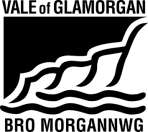 THE VALE OF GLAMORGAN COUNCILCYNGOR BRO MORGANNWGNOTICE is given that the following planning application does not accord with the provisions of the Development Plan in force in the area in which the land is situated.HYSBYSIR trwy hyn fod y cais cynllunio canlynol yn anghydnaws â darpariaethau’r Cynllun Datblygu sydd mewn grym yn yr ardal sy’n cynnwys y tir, ac iddo gael ei gyflwyno:By/Gan:	21st Century Schools Programme ManagerProposal/Cynnig:	Proposed new specialised school and associated access, landscape, and engineering worksLocation/Lleoliad:	Land at Lower Cosmeston Farm, LavernockNOTICE is given that the following planning application does not accord with the provisions of the Development Plan in force in the area in which the land is situated.HYSBYSIR trwy hyn fod y cais cynllunio canlynol yn anghydnaws â darpariaethau’r Cynllun Datblygu sydd mewn grym yn yr ardal sy’n cynnwys y tir, ac iddo gael ei gyflwyno:By/Gan:	21st Century Schools Programme ManagerProposal/Cynnig:	Proposed new specialised school and associated access, landscape, and engineering worksLocation/Lleoliad:	Land at Lower Cosmeston Farm, LavernockThe application documents are available for inspection during normal office hours (8.30 a.m. to 5.00 p.m. Monday to Thursday; 8.30 a.m. to 4.30 p.m. Friday) at The Dock Office, Barry Docks, Barry.The proposals can also be viewed on the Council’s Online Applications Register at https://vog.planning-register.co.uk by searching for application number 2022/01113/RG3.  Anyone who wishes to make representations about this application should write to the Head of Planning and Transportation at The Vale of Glamorgan Council, Dock Office, Barry Docks, Barry. CF63 4RT, within 21 days of the date of this notice, quoting reference 2022/01113/RG3.Cewch weld y dogfennau ymgeisio yn ystod oriau swyddfa arferol (8.30 a.m. - 5.00 p.m. rhwng dydd Llun a dydd Iau; 8.30 a.m. - 4.30 p.m. ar ddydd Gwener) yn Swyddfa’r Doc, Dociau’r Barri, y Barri.Cewch weld y cynigion hefyd ar Gofrestr Ceisiadau Ar-lein y Cyngor drwy fynd i https://vog.planning-register.co.uk a chwilio am rif y cais 2022/01113/RG3.  Dylai unrhyw un sydd am wneud sylwadau ar y cais ysgrifennu at Bennaeth Adran Cynllunio a Chludiant y cyngor, Cyngor Bro Morgannwg, Swyddfa’r Doc, Dociau’r Barri, y Barri, CF63 4RT, cyn pen 21 o ddiwrnodau ar ôl dyddiad yr hysbysiad hwn, gan ddyfynnu’r cyfeirnod 2022/01113/RG3Dated/Dyddiad:  1 November 2022Vale of Glamorgan Council (Local Planning Authority)Cyngor Bro Morgannwg (Awdurdod Cynllunio Lleol)Dated/Dyddiad:  1 November 2022Vale of Glamorgan Council (Local Planning Authority)Cyngor Bro Morgannwg (Awdurdod Cynllunio Lleol)